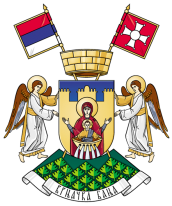 Република СрбијаОПШТИНА ВРЊАЧКА БАЊА   СКУПШТИНА ОПШТИНЕ            Број: ________/22         Датум:8.9.2022.год.На основу члана 42. став 1.Статута општине Врњачка Бања (''Службени лист општине Врњачка Бања'', бр.1/21-пречишћен текст) и члана 94. став 2.Пословника Скупштине општине Врњачка Бања (''Службени лист општине Врњачка Бања'', бр.1/21-пречишћен текст),  САЗИВАМ15. седницу Скупштине општине Врњачка БањаСедница ће се одржати дана 13.9.2022.године, са почетком у 10 часова у скупштинској сали општине Врњачка Бања.На основу члана 92. став 1.Пословника Скупштине општине Врњачка Бања, у прилогу Вам достављам:		- предлог дневног реда за 15. Седницу Скупштине,	На основу члана 94. став 7. и 8. Пословника Скупштине општине Врњачка Бања, на седницу су позвани:	-     одборници Скупштине општине,Председник општине, Бобан Ђуровић,заменик Председника општине, Иван Џатић,чланови Општинског већа, секретар Скупштине општине,  Тијана Диздар,начелник Општинске управе, Славиша Пауновић,Општински правобранилац, Славица Станковић, помоћници Председника општине,руководилац Одсека за послове органа општине, Јасмина Трифуновићизвестиоци по појединим тачкама дневног реда,средства јавног информисања	Сходно члану 150. став 4. Пословника Скупштине општине у обавези сте да председника Скупштине обавестите о евентуалној спречености да присуствујете овој седници, на тел.612-620, 069/882-77-65 или нa e-mail:predsednik.so@vrnjackabanja.gov.rsС поштовањем,ПРЕДСЕДНИКСКУПШТИНЕ ОПШТИНЕ									    Иван Радовић	На основу члана 92.став 1. и 3. Пословника  Скупштине општине Врњачка Бања (''Службени лист општине Врњачка Бања'', бр.1/21-пречишћен текст), за седницу се  предлаже  следећиДНЕВНИ РЕДНацрт трећег Ребаланса Одлуке о буџету општине Врњачка Бања за 2022.г.Извештај  о остварењу прихода и извршењу расхода буџета општине Врњачка Бања за период 01.01.-30.06.2022.г.Одлука о покретању поступка отуђења дела кп.бр.341/12, дела кп.бр.341/13 и дела кп.бр.2132/3 све у КО Врњака Бања из јавне својине општине Врњачка Бања ради исправке граница парцела Решење о отуђењу кп.бр.500/69 КО Врњачка Бања најповољнијем понуђачуРешење о прибављању непокретности кп.бр.3022/1 КО Врњачка Бања у јавну својину општине Врњачка Бања непосредном погодбомРешење о прибављању непокретности кп.бр.3023  КО Врњачка Бања у јавну својину општине Врњачка Бања непосредном погодбомРешење о прибављању непокретности кп.бр.3021/1 КО Врњачка Бања у јавну својину општине Врњачка Бања непосредном погодбомРешење о прибављању непокретности кп.бр.3024/2 КО Врњачка Бања у јавну својину општине Врњачка Бања непосредном погодбомРешење о прибављању и отуђењу земљишта путем размене између општине Врњачка Бања и предузећа „Ватимекс“ д.о.о. из Врњачке БањеОдлука о покретању поступка отуђења из јавне својине општине Врњачка Бања непосредном погодбом дела кп.бр.906/36 КО Врњачка БањаОдлука о покретању поступка отуђења из јавне својине општине Врњачка Бања непосредном погодбом кп.бр.3707/38 КО Врњачка БањаОдлука о покретању поступка отуђења из јавне својине општине Врњачка Бања непосредном погодбом кп.бр.2152 КО Врњачка БањаРешење о прибављању и отуђењу земљишта путем размене између општине Врњачка Бања и Српске православне цркве непосредном погодбомОдлука о покретању поступка прибављања дела кп.бр.656/7 и кп.бр.656/8 КО Врњачка Бања у јавну својину општине Врњачка Бања непосредном погодбомОдлука о распуштању Савета Месне заједнице ПодунавциОдлука о изменама Одлуке о образовању изборне комисије и другостепене изборне комисије за спровођење избора за чланове Савета Месних заједница општине Врњачка БањаОдлука о именовању координатора задуженог за припрему и реализацију мера унапређења људских и мањинских права рома и ромкиња у општини Врњачка БањаОдлука о покретању процеса израде локалног акционог плана за социјално укључивање рома и ромкиња у општини Врњачка Бања 2022-2024 гИзмена одлуке о повећању основног капитала Јавног предузећа за обављање комуналне делатности Белимарковац Врњачка БањаОдлука о повећању основног капитала Јавног предузећа за превоз путника и транспорт робе „Нови Аутопревоз“ Врњачка БањаОдлука о покретању поступка реализације пројекта успостављања допунских мрежа станицаОдлука о претварању (конверзији) потраживања насталих по основу јавних прихода од  Привредног друштва „TRAYAL КОРПОРАЦИЈА“  А.Д. Крушевац у основни капитал овог Привредног друштваОдлука о успостављању система енергетског менаџмента општине Врњачка БањаДавање сагласности на:
Годишњи извештај о раду друштва „Регион Краљево“ д.о.о. за 2021.годинуИзвештај о финансјском пословању ЈП „Белимарковац“ Врњачка Бања за 2021.годИмену Програма рада Установе „Спортски центар“ за 2022.годинуФинансијски план и Програм Културног центра за 2022.годинуИзмене и допуне Програма пословања ПУ „Радост“ Врњачка Бања за 2022.годинуПрограм пословања-другу измену финансијског плана Народне библиотеке „Др Душан Радић“ Врњачка Бања за 2022.годинуТреће измене Плана и Програма пословања и Програма опште туристичке пропаганде за 2022.годинуТрећу измену Програма пословања за 2022.годину Општинске Стамбене АгенцијеИзмене и допуне Програма пословања ЈКП „Бањско зеленило и чистоћа“ Врњачка Бања за 2022.годинуДавање сагласности на :Извештај о процени вредности непокретне имовине и Одлуку Надзорног одбора о повећању основног капитала ЈП „Нови Аутопревоз“Одлуку о изменама и допунама Статута ПУ „Радост“ Врњачка БањаИзбор и именовањаА) Решење о именовању ВД директора Јавног предузећа „Борјак“ Врњачка БањаБ) Решење о именовању директора Општинске стамбене АгенцијеВ) Решење о именовању директора Јавног предузећа за превоз путника и транспорт робе „Нови Аутопревоз“ Врњачка БањаОдборничка питања и одговориПРЕДСЕДНИКСКУПШТИНЕ ОПШТИНЕ									    Иван Радовић 